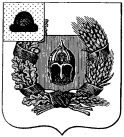 Администрация Александро-Невского городского поселенияАлександро-Невского муниципального районаРязанской областиПОСТАНОВЛЕНИЕ   от  16 апреля  2018 г.                       р.п. Александро-Невский                                      №  88О внесении изменений в постановление администрации Александро-Невского городского поселения от 19.09.2017 г. № 205 «Об утверждении Порядка и сроков представления, рассмотрения и оценки предложений заинтересованных лиц о включении дворовых территорий  и наиболее посещаемой общественной территории в  муниципальную программу  «Формирование современной городской среды Александро-Невского городского поселения на 2018-2022 годы»В соответствии с Федеральным законом от 06.10.2003 №131-ФЗ «Об общих принципах организации местного самоуправления в Российской Федерации», Постановления Правительства Российской Федерации от 10.02.2017  № 169 «Об  утверждении Правил предоставления и распределения субсидий из федерального бюджета  бюджетам Российской Федерации на поддержку государственных и муниципальных программ формирования современной городской среды»,  администрация  городского поселения ПОСТАНОВЛЯЕТ:1. Внести в постановление администрации Александро-Невского городского поселения от 19.09.2017 г. № 205 «Об утверждении Порядка и сроков представления, рассмотрения и оценки предложений заинтересованных лиц о включении дворовых территорий  и наиболее посещаемой общественной территории в  муниципальную программу  «Формирование современной городской среды Александро-Невского городского поселения на 2018-2022 годы» следующие изменения:1.1. в приложении № 1 к постановлению администрации пункт 3.4. статьи 3 изложить в новой редакции:«3.4. Предложения принимаются администрацией Александро-Невского городского поселения в рабочие дни с 8.00 до 17.00 часов с 16 апреля 2018 года по 24 (включительно) апреля 2018 года до 17.00 местного времени по адресу: р.п. Александро-Невский, ул. Советская, д. 44. Телефон для справок: 8 (49158) 22-4-86, e-mail: algorpos@inbox.ru. Подведение итогов: 30 апреля 2018 года в 10.00 в здании администрации городского поселения.».1.2. приложение № 1 к Порядку рассмотрения и оценки предложений заинтересованных лиц о включении дворовых территорий в муниципальную программу «Формирование современной городской среды Александро-Невского городского поселения на 2018-2022 годы» изложить в новой редакции согласно приложения.Глав администрации Александро-Невского городского поселения	                                                                                  Е.В.БлохинаПриложение к Порядку рассмотрения и оценки предложений заинтересованных лиц о включении дворовых территорий  в  муниципальную программу  (подпрограмму) «Формирование современной городской среды Александро-Невского городского поселения на 2018-2022 годы»(Примерная  форма)В администрациюАлександро-Невского городского поселенияАлександро-Невского муниципального района Рязанской областиот_______________________________________________(фамилия, имя, отчество полностью, наименование организации)__________________________________________________проживающий(ая), (имеющий местонахождение –для юридических лиц):____________________________________________________________________________________________________Номер контактного телефона_________________________ЗАЯВКАна участие в отборе дворовых территорий многоквартирных домов для включения в муниципальную программу  «Формирование современной городской среды Александро-Невского городского поселения на 2018-2022 годы»	Прошу включить дворовую территорию__________________________________________________________________________________________________________________________в муниципальную программу «Формирование современной городской среды Александро-Невского городского поселения на 2018-2022 годы» на 2018 год,и выполнить следующие виды работ:__________________________________________________________________________________________________________________________Приложение:1. Проектно-сметная документация (при наличии).2. Протокол собрания.3. Фотоматериалы, подтверждающие отсутствие или ненадлежащее состояние соответствующих элементов благоустройства (при наличии).Представитель(подпись)                                                                                      (Фамилия и инициалы)Председатель совета МКД / председатель ТСЖ (ЖСК) /уполномоченный представитель собственников помещений в МКД                                                                             _______________________________________________________                                                            (Ф.И.О. председателя / представителя / наименование юридического лица)                                                                            _______________________________________________________                                                                                                  (адрес председателя / представителя)                                                                             Паспортные данные (для физического лица)_________________                                                                                  ____________________________________________________                                                                                  ИНН, ОГРН, КПП (для юридического лица)______________                                                                                  ____________________________________________________                                                                             ____________________________________________________                                                                                    (контактный телефон председателя / представителя)                                                                                ____________________________                    ______________                                                                          (подпись председателя / представителя)                                  (дата)	Даю согласие на обработку моих персональных данных в целях рассмотрения заявки на включение дворовой территории многоквартирного дома в муниципальную программу «Формирование современной городской среды Александро-Невского городского поселения на 2018-2022 годы» в соответствии с действующим законодательством.Персональные данные, в отношении которых дается настоящее согласие, включают данные, указанные в настоящих предложениях. Действия с персональными данными включают в себя: обработку (сбор, систематизацию, накопление, хранение, уточнение, обновление, изменение), использование, распространение, обеспечение, блокирование, уничтожение. Обработка персональных данных: автоматизация с использованием средств вычислительной техники, без использования средств автоматизации. Согласие действует с момента подачи данной заявки на включение дворовой территории в муниципальную программу «Формирование современной городской среды Александро-Невского городского поселения на 2018-2022 годы» до моего письменного отзыва данного согласия._________________________    ___________________________     ___________________           (личная подпись)                             (расшифровка)                                (дата)                                 2.  Опубликовать настоящее постановление в Информационном бюллетене и разместить на официальном сайте администрации муниципального района и городского поселения в сети Интернет.5. Настоящее постановление вступает в силу со дня его принятия.6. Контроль за исполнением настоящего постановления оставляю за собой.